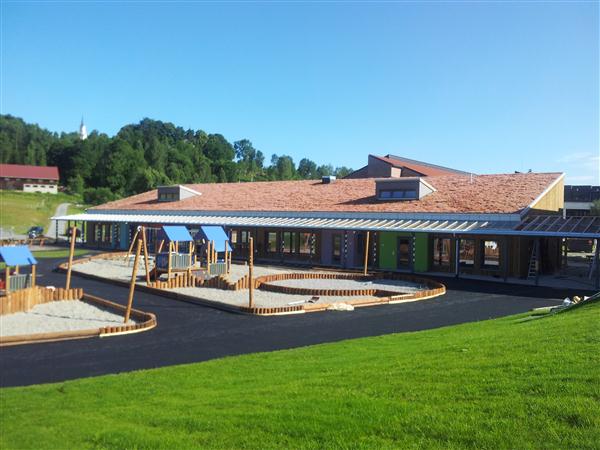 InnleiingDenne årsplanen byggjer på Rammeplan for barnehagar.Årsplanen byggjer og på lokale planar for oppvekst i Midt-Telemark kommune.Personalet har i samarbeid arbeida fram målsettingar og arbeidsmåtar. Jamlege observasjonar, refleksjonar og evalueringar av praksis er utgangspunkt for denne planen.Planen er fastsett av samarbeidsutvalet for barnehagen.	Planen er eit arbeidsverktøy for personalet, eit samarbeidsverktøy mellom tilsette og foreldra og den skal synleggjere barnehaganes mål og arbeidsmåtar.Planen viser korleis vi skal arbeide på eit overordna nivå; det som skal gjennomsyre vårt daglege arbeid.Den gjev ikkje detaljera føringar for veker og dagar. Vekeplanar og dagsplanar må til ei kvar tid tilpassast barnegruppene gjennom året. Det må derfor gjerast gjennom dei møte -og planleggingsarenaar vi har utover i året.Vi ser fram til eit spennande og nytt år i Bøhamna barnehage!Presentasjon av barnehagenBøhamna barnehage er ein kommunal barnehage med plass til inntil 72 barn dagleg, fordela på fire avdelingar etter alder. Vi har to småbarnsavdelingar; Nøtteliten og Veslefrikk. Vi har to storebarnsavdelingar; Revehiet og Tyrihans.Begge avdelingar har 4 årsverk i grunnbemanning; 2 pedagogar og 2 fagbeidarar/assistentar. Vi har i tillegg 3,6 årsverk assistentar og ein spesialpedagog knytt til barn som treng særskilt støtte.Med sin nærleik til USN, har studentar prioritet ved opptak.Fysiske rammerBarnehagen ligg i sentrumsnære områder ved universitetet. Nærmaste naboar er universitetet med løpebane, skaterampe,  skiløyper, skøytebane og Kroa i Bø.  I nærmiljøet har vi og skogområde ved Bøhaugen (Nøtteskogen) og Niståsnabben. Vi har kort veg til Gullbring kulturanlegg, bibliotek, Gullbring barnehage, Evjudalen m.m.Vi har utvikla ein grønsakhage saman med foreldre og studentar, i skogområdet nedanfor Bøhaugen. Denne nyttar vi nå saman med Skolehagen USN Bø.Kontaktinformasjon:Telefon:Hovednr.: 35 05 95 60Avd. Tyrihans: 40 91 47 65                Avd. Reveheiet: 40 91 47 63Avd. Veslefrikk: 40 91 47 66             Avd: Nøtteliten: 40 91 47 64 	Styrar:  97 10 19 88                                                         e-post: ashe@mt.kommune.no	Vår visjon, målsettingar og arbeidsmåtarPå denne figuren finn vi vår visjon i midten. Det er 4 hovedområde vi må arbeide på til dagleg. Dei sirklar rundt visjonen vår i ei prioritera rekkefølgje. Dei er  nært knytt til kvarandre, og går til dels  over i kvarandre.                       Område 1: Ivareta barnas tryggleik og helseVaktordningar og kompetanseVi må til ei kvar tid sørge for å ha vaktordningar som gjev den best moglege vaksentettleiken gjennom dagen.  Dei tilsette skal ved oppstart av nytt barnehageår repetere beredskapsplanar og sjekkerutiner. I løpet av hausten skal det gjennomførast førstehjelp kurs for alle tilsette.Vi skal ha rutiner for opplæring av nye vikarar og sørge for at dei ikkje har vakter der dei går aleine.Dagsrytme07.15:		Barnehagen opnar                            Barn og foreldre takast imot, og informasjon blir utveksla                           Frukost for dei som ikkje har ete heime                           Leik                           Organisera aktivitetar i ulike grupper inne og ute11.00: 		Måltid12.00: 	             Soving for dei som treng det                           Leik                          Organisera aktivitetar inne og ute14.00: 		Frukt og måltid Leik/Organisera aktivitetar16.45: 	Barnehagen stenger
Barna skal være ute av barnehagen til denne tidaVi ber om at foreldre gjev beskjed, dersom barnet kommer etter kl. 09.30 på dagen, ellerom det skal ha fri, eventuelt er sjuk.Avdelingane følgjer i hovudsak denne dagsrytma, men må tilpassast dei behov barna har. Spesielt på småbarnsavdelingane vil dei minste barnas mat  -og sove tider måtte tilpassast det einskilde barnet.Organiseringa skal skape god balanse mellom aktivitet og kvile.  Måltida skal organiserast i samsvar med nasjonale retningsliner for mat i barnehagen:https://www.helsedirektoratet.no/retningslinjer/mat-og-maltider-i-barnehagen#Dagsrytma er viktig for barnas oppleving av tryggleik og ein forutsigbar kvardag.Samtidig må det være rom for fleksibilitet, for å tilby barna ein variera og spennande barnehage kvardag, der deira leikelyst  og forskartrong blir stimulera.Tidspunkt og innhald i aktivitetane må derfor evaluerast med jamne mellomrom, og planleggast meir detaljera i høve til behov dei ulike barn, grupper og avdelingar har.Trafikksikker kommuneMidt-Telemark blei godkjent som Trafikksikker kommune i starten av 2020. I den samanheng er det laga eigen plan for skular og barnehagar som vi følgjer, knytt til arbeid med trafikkopplæring og trafikksikkerheit:https://midt-telemark.kommune.no/_f/p5/if3b761b3-273b-4c33-8d43-faf95f030089/bohamna-og-veslekroa-bhg-trafikksikkerhetsplan.docxOmråde 2: Skape tryggleik, gode relasjonar og eit inkluderande miljøOvergangarFrå heim til barnehage – Frå liten til stor avdelingSmåbarnsavdelingane Veslefrikk og NøttelitenMed ein del nye barn på høsten vil hovedfokuset være å bli kjent. Det innebær at personalet må lære dei nye barna og foreldra å kjenne. Dei nye barna skal bli trygge på vaksne, og på kvarandre, og få oversikt over det nye livet i barnehagen. Barna som gjekk på avdelinga i fjor må og få høve til å finne si nye rolle i gruppa og lære dei nye å kjenne. Store barns avdelingane Tyrihans og RevehietÅ starte i barnehagen igjen i august er å starte på nytt for alle barna. Nokre barn er heilt nye, nokre har bytta avdeling frå småbarnsavdeling, og mange barn har gått på avdelinga før. Nokre av dei som gjekk i barnehagen før ferien er skolebarn eller går i ein annan barnehage. Dette betyr at dagane er annleis enn før ferien.                                  Det viktigaste er at vi brukar tid på å la vaksne og barn bli kjent, vi skal gje kvart barn tilstrekkeleg tryggleik, hjelpe dei til trivsel, og å få oversikt over kvardagen i barnehagen. Barna må finne seg til rette i gruppa, skape relasjonar og vennskap, bli kjent med rutinar og aktivitetar ut frå korleis dagane er nå.TiltakTelefonkontakt, avtale om oppstartsdagar og skriftleg informasjon til nye foreldre i løpet av juni Foreldremøte og besøksdagar på våren for dei som er nye frå hausten. Samtaler med den enkelte foreldre dei fyrste dagane ved oppstartTett samarbeid mellom avdelingane for barn som skifter avdelingVaksne som har tett kontakt med barn og foreldre Ha samlingsstunder for å bli kjent som gruppeGod tid til leik der vaksne er til stede og deltakandeØve på namn ved å synge namnesangar, henge opp bileteHa overgangssamtaler med foreldreHa gode rutinar for barna som gjev tryggleik og forutsigbarhetVi legg vekt på at barna skal få ein god start på dagen. Vi vil møte barn og foreldre i garderoben/på avdeling når dei kommer. Barna skal føle seg velkomne, og det skal være tid til å utveksle informasjon. Frå barnehage til skuleSiste året før skulestart har barna aktivitetar i eiga gruppe ein til to dagar i veka. Den kallas for ”skulegruppe”.  Denne gruppa vil være felles for Revehiet og Tyrihans, men gruppa kan og delast opp uti frå kva for aktivitetar ein har.Mål for skulegruppaSkape gode relasjonar på tvers av avdelinganePositive forventningar til å begynne på skulenFøle meistringOppleve glede Kunne sitte i ro, ta i mot beskjedarKunne nokre regelleikarTiltakBarna får eigne arbeidsbøkar eller permarKorte arbeidsøkter med spill, oppgåver m.mLeik og planlagte aktivitetar inne og ute Trene seg på riktig påkledningTurar i nærmiljøet; både i skogen og i trafikkenSkulebesøkBarnehagane og barneskulane i Bø har samen laga ein plan for at overgangen frå barnehagen til skulen skal bli best mogleg:https://midt-telemark.kommune.no/_f/p5/i3d697fc8-ae86-438d-9b8e-3d30f4c1cf3a/samarbeidsplan-for-overgang-fra-bhg-til-bo-skule-og-folkestad-skule.pdfBesøksdagar på skulen, overgangsmøte mellom personalet i barnehagen og skulen, er noko av det som blir beskrive i planen.Vi vil arbeide for at vi saman med barnehagane og skulane i Bø kan vidareutvikle gode samarbeidsformer, for å skape gode overgangar og samanheng mellom dei to pedagogiske ”kulturane”.Vi har ofte barn som flytter til andre kommunar etter tida i barnehagen. Da er det nokre praktiske begrensingar i samband med samarbeid med kvar skule barn hos oss skal på. Det er likevel like viktig at vi har gode rutinar for dei barna som skal starte på skule i ein annan kommune enn Midt-Telemark. Dette må vi samarbeide med foreldra om.Det aller viktigaste for alle barna som skal over til skulen, er å bidra til god sjølvkjensle, gjere dei trygge, slik at dei er godt rusta til å møte ukjente situasjonar og være i stand til å samhandle i ulike fellesskap.Dette arbeider vi med heile tida i barnehagen, blant anna gjennom arbeidet med relasjonar, sosial kompetanse og kommunikasjon og språk som er omtala i årsplanen vårDanning gjennom omsorg, leik og læringBarnehagen skal i samarbeid og forståing med heimen ivareta barnas behov for omsorg og leik, og fremme læring og danning som grunnlag for allsidig utvikling.Barnehagen skal bygge på grunnleggande verdiar i kristen og humanistisk arv og tradisjon, slik som respekt for menneskeverdet og naturen,  åndsfridom, nestekjærleik, tilgjeving, likeverd og solidaritet, verdiar som kommer til uttrykk i ulike religionar og livssyn som er forankra i menneskerettane.Dette vil vi oppnå gjennom:Vaksne som gode rollemodellarVaksne som gjev tryggleik gjennom å være tydlege og viser omsorgNært samarbeid med alle foreldraGlede ved å være ute i naturen og nærmiljøetRespektere leiken som barnet sitt uttrykksform og gje leiken gode rammevilkårGlede ved å samhandle og utvikle vennskap med andre barnUtvikle den enkeltes evne til empatiKjennskap til tradisjonar i norsk kultur og kulturar som er representera i barnehagenDelta og bidra i barnehagens nærmiljøPsykososialt læringsmiljø som overordna arbeidsområdeNytte «Handlingsplan for et trygt og godt psykososialt barnehagemiljø»Arbeide med modellen «Trygghetssirkelen» Barns medverknadBarna har rett til medverknad tilpassa sin alder og forut setningar.Barn i barnehagen har rett til å gi utrykk for sitt syn på barnehagens daglege verksemd.Barn skal  få høve til aktiv deltaking i planlegging og vurdering av barnehagens verksemd.Barn skal bli sett, «tatt med på laget» av andre barn og vaksneAlle barn skal oppleve demokratisk deltaking ved å bidra og medverke i eit mangfaldig miljøDette vil vi å oppnå i barnehageåret.Vaksne som aktivt lyttar til verbalt språk og non-verbalt språk i daglege aktivitetarVaksne som anerkjenner barns følelsarVaksne som rettleiar og hjelper barna til å løyse konfliktarMykje leik der vaksne er observatørar, rettleiarar, tilretteleggerar og deltakararBarn som får uttrykkje seg i samlingsstunder o.l.La barna få trening i å lytte til andre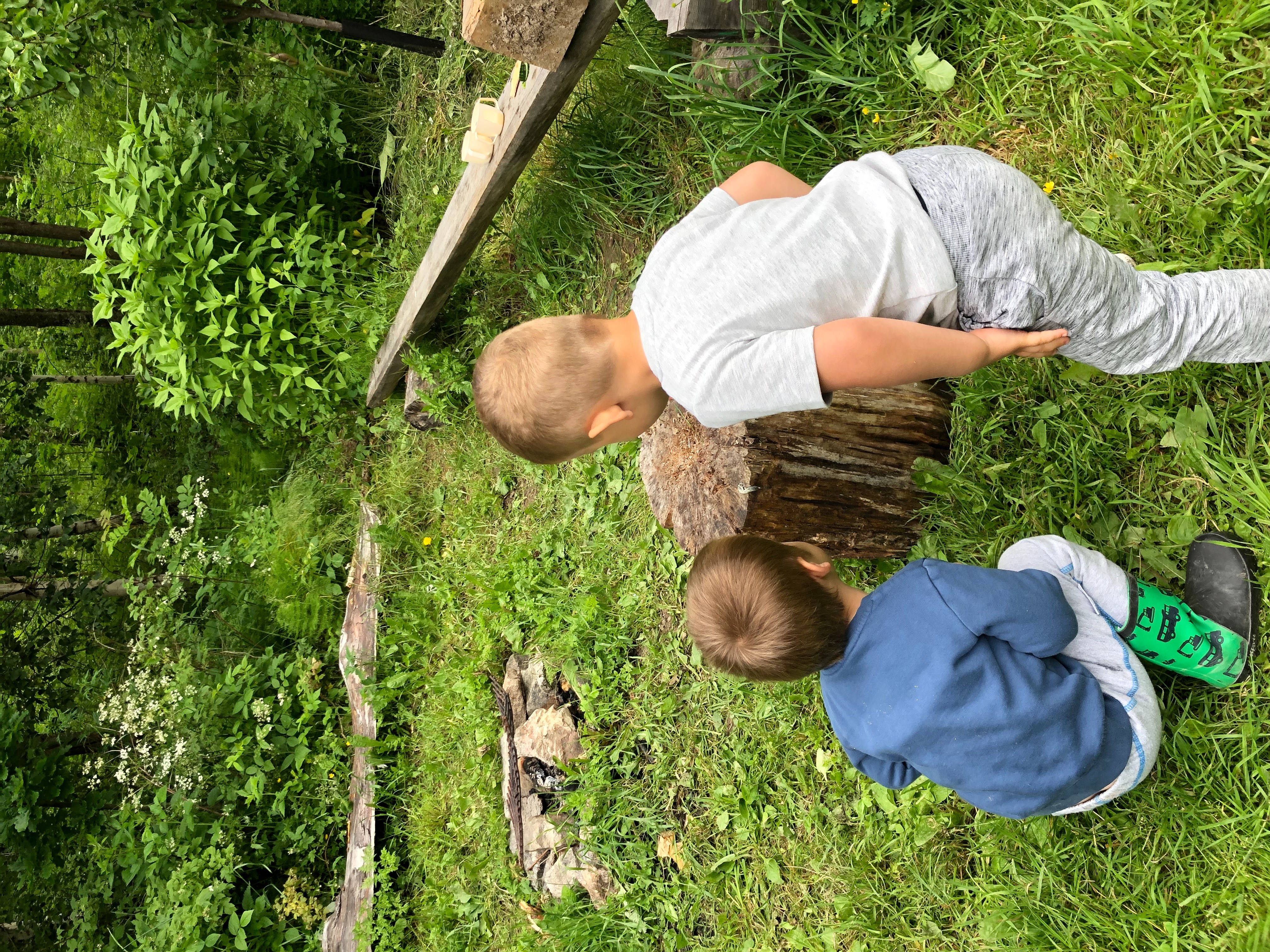 Sosiale kompetanse – ein forutsetning for å fungere i ulike samspel Småbarnsavdelingane Veslefrikk og NøttelitenDet å forholde seg til andre og bli trygg på seg sjølv er grunnleggande ferdighetar menneske utviklar. Barna på̊ desse  avdelingane er i starten av livet og er nå i ferd med å tileigne seg denne kompetansen. Vi skal legge forholda til rette for at barna skal oppnå̊ dette. Tidlig erfaring med jamnaldrande barn, trygge og tydelege vaksne er viktig for å nå måla.  Jmf. Rammeplanen handlar sosial kompetanse om å kunne samhandle positivt med andre i ulike situasjonar. Dei tilsette skal være tilstades for barna, observere og være delaktig i barnas kvardag. I leiken gjer barna relasjonsarbeid heile tida. Dei søker kontakt, etablerar og opprettholder relasjonen eller blir avvist. Mykje av tida i barnas leik må vaksne sitte på̊ gulvet eller ved bordet, i graset, midt i aktiviteten til barna ute og inne, hjelpe og rettleie.Store barns avdelingane Tyrihans og RevehietBarns utvikling av sosial kompetanse inneber i stor grad evne til å ha gode relasjonar til andre menneske. Det er da viktig at barn er del av eit miljø der toleranse, inkludering og respekt er sentralt. I barnehagen har vi eit rikt mangfald, der vi på ulike vis kan hjelpe barna med kunnskap og erfaringar som gjer at dei ser gleda over at vi er forskjellige, skapar nysgjerrighet, skapar gode haldningar til at vi alle i så måte er unike, og at alle er eit godt bidrag til fellesskapet.TiltakDele barna inn i små grupper Være lyttande vaksne og gode rollemodellarMøte barn på ein støttande og anerkjennande måteTemaarbeid som styrker sosial utvikling spesieltSette av god tid til leikLegge til rette for oppgåver som krev samarbeidVaksne som rettleiar og hjelper barna i spontane situasjonar som oppstår Arbeide særskilt med psykososialt miljø og språkmiljø Satsngsområde: Psykososialt læringsmiljø og «Trygghetssirkelen»Kapittel 8 i barnehageloven omfattar barnehagens psykososiale læringsmiljø. Paragrafane her blei  gjeldande frå slutten av 2020. Førre barnehageår var implementeringa av dette innhaldet hovedsatsinga for arbeidet i barnehagen. Dette arbeidet held fram og videreutviklas gjennom arbeid med modellen «Trygghetssirkelen»Delta i Regional kompetanseutvikling (ReKomp) i regi av USN og Statsforvaltaren. Saman med fleire andre barnehagar i kommunen har vi «Trygghetssirkelen» som overordna tema.Pedagogisk analyse som verktøy startar vi med i vårhalvåretNytte tverrfagleg samarbeid i henhold til vedtatte planar i Midt-TelemarkSamarbeid med foreldreForeldremøter, Fau, Su og samtalarTemamøte om Trygghetssirkelen i løpet av hausten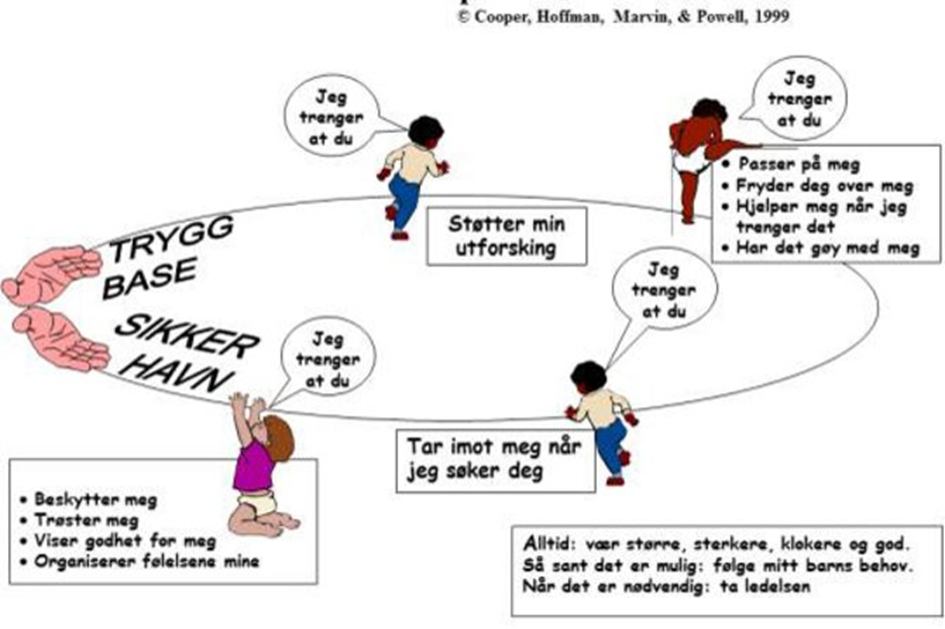 Samarbeid med heimenI formålsparagrafen i barnehagelova står det mellom anna: «Barnehagen skal i samarbeid og forståing med heimen vareta barnas behov for omsorg og leik, og fremje læring og danning som grunnlag for allsidig utvikling».Jamfør rammeplanen skal personalet og foreldra samarbeide til barnets beste på indivd -og gruppenivå. Dei skal samarbeide ut i frå at barnehagen har eit samfunnsmandat og verdigrunnlag som det er barnehagen si oppgåve å  forvalte.MålVi skal skape eit miljø:der foreldre og personale er opne om sine forventningar til kvarandre der ein kan være fleksibel og ta individuelle omsyn, til beste for det einskilde barn og gruppaKorleis nå målaDagleg kontakt ved levering og hentingForeldremøterStartsamtalar med nye foreldreOvergangssamtalar for dei som skifter avdelingForeldresamtalar minst ein gang i åretSamtalar etter behov som begge parter kan ta initiativ tilMøter i samarbeidsutvalet (Su) og foreldreutval (Fau)Informasjon og periode planer til heimen via Visma foreldreappForeldreråd, foreldreutval (Fau) og  samarbeidsutval (Su)I følge barnehagelova er alle foreldra i barnehagen medlemmer av foreldrerådet. Dei vel sine representantar til samarbeidsutval. Vedtekter for Midt-Telemark kommune seier at barnehagen skal ha eit Foreldreutval (Fau)som har ein representant frå kvar avdeling med kvar sin vara. Desse vel igjen sine 2 representantar til samarbeidsutvlet (su).Samarbeidsutvalet er eit lovfesta kontaktskapande, samordnande og rådgivande organ for barnehagen.Foreldre og tilsette skal være likt representera.Personalet vel sine 2 representantar og 2 vararepr. på planleggingsdagar i august.Foreldra vel sine 2  representantar og 2 vararepr.  på foreldremøtet i september. Arbeid i personalgruppeneRammeplanen seier mellom anna dette:  ”Barnehagen er ein lærande organisasjon der heile personalet skal reflektere rundt faglege og etiske problemstillingar, oppdatere seg og vere tydelege rollemodellar . De skal ivareta relasjonar mellom barna i grupper, mellom barn og personalet og mellom personalet og foreldre” R.p 2017Rammeplanen gir tydelege føringar for ansvaret til eigar, styrar og pedagogisk leiar/barnehagelærar når det gjeld å drive utvikling.Planlegging, observasjon, vurdering og fagleg påfyll er nødvendig for å fremme dette målet. Refleksjon over eigen praksis saman med kollegaer er eit viktig verktøy i arbeidet.MålGodt samarbeid og god kommunikasjon mellom dei vaksne -  nødvendig for å oppnå eit klima kor ein kan være i positiv ”endring og utvikling”.Vidareutvikle det heilhetlege miljøet i barnehagenUtvikle den enkelte tilsette sin kompetanse og personalgruppa sin kompetanseTilsette som kjenner glede og engasjement i arbeidet sittKorleis nå måla:God  og tydeleg struktur og arbeidsfordeling på den einskilde avdelingFølgje møteplanen for morgonmøter,  avdelingsmøter, pedagogmøter, leiarmøter, personalmøter og planleggingsdagarMedarbeidarsamtalar/utviklingssamtalar minst 1 gang pr. årI dei ulike møta må satsingsområda våre være tema og følgast systematisk oppSamarbeide med spesialpedagog og PPT i henhald til plan for spesialpedagogisk arbeid. Følgje plan for tverrfagleg samarbeid med PPT, Helsestasjon og barnevernNytte «Handlingsplan for et trygt og godt psykososialt barnehagemiljø»Delta i Regional kompetanseutvikling (ReKomp) i regi av USN og Statsforvaltaren  Delta i den kommunale satsinga  «Saman Mot» i regi av ressurssenteret RVTS Sør:Trygge vaksne-trygge barn. Førebygging av vald og overgrep mot barn og ungeNytte handlingsplanen for barn som bekymrarDen enkelte tilsette gjer seg  noko kjent med alle barn på i barnehagen utover i åretHospitering mellom avdelingar på vårhalvåretKorleis ser vi at vi er i rett utviklingBarn som trivst og er i fin utviklingVaksne som viser interesse for alle barnaVaksne som gjer kvarandre nødvendig informasjon for å ivareta enkelte barns behovVaksne som tar initiativ til aktivitetar og spør «Kven vil være med å……»Vaksne som ynskjer å seie «ja» til ulike initiativ frå ungar og vaksne – tenke seg om før ein seier «nei»Barn som gradvis blir trygge på alle vaksne på huset vårt.Vaksne som dreg nytte av kvarandre sine interesser og kompetanse, og såleis utviklar eit spennande leike –og læringsmiljø.Tidleg og samordna innsats –tverrfagleg samarbeidSpesialpedagogar i kommunen har sitt arbeid med fleire barn i våre barnehagar. Mykje av sitt arbeid gjer dei på avdelingane og i små grupper. Dei blir sentrale vaksne for alle barna, og naturlege samarbeidspartar og rettleiarar for dei tilsette i barnehagen.  Instansar vi samarbeider mykje med:PPT (Pedagogisk psykologisk teneste) i Midt Telemarkhar fast tid i barnehagen ein onsdag i månadenMidt Telemark barnevernstenesteHelsestasjonen i BøSKI-Senter for kvalifisering og inkluderingFysioterapeutVi har 2 tverrfaglege møter på hausten og 3 på våren. Her deltar styrar, ped.leiarar, spesialpedagog,  PPT, barnevern og helsestasjonen. Både personale og foreldre kan be om råd og rettleiing frå disse instansane.I tilknyting til enkeltbarn er det alltid i samarbeid med foreldra. Område 3. Eit Aktivt og spennande miljøFagområderRammeplanen definerar 7 fagområde som barnehagen skal gi erfaring og opplevingar innanfor. Områda skal sjåast i samanheng og vere ein gjennomgåande del av innhaldet i barnehagen. Dei 7 områda er:Kommunikasjon, språk og tekstKropp, rørsle, mat og helseKunst, kultur og kreativitetNatur, miljø og teknologiEtikk, religion og filosofiNærmiljø og samfunnMengd, rom og formBøhamna sitt arbeid med desse fagområda er beskrive i ein eigen progresjonsplan:https://midt-telemark.kommune.no/_f/p5/i96f924ae-c41f-4b82-8535-9a494e5f10e0/bohamna-barnehage-progresjonsplan.pdfDen digitale praksis i barnehagenRammeplanen seier at den digitale praksisen i barnehagen skal bidra til leik, kreativitet og læring. Dei vaksne skal delta saman med barna i bruken av digitale verktøy og utøve digital dømmekraft.Vi må jevnleg reflektere over og vurdere korleis barnehagen arbeider i henhold til denne målsettinga. Nærmiljø og samarbeidspartarUniversitet i Sørøst-Norge . -  Vi samarbeider om bruk av nærmiljøanlegg-  Vi er partner barnehage for barnehagelærarutdanninga-   Samarbeid med idrettsstudentar om aktivitetar saman med        barna               - Grønsakhagen vidareutviklar vi med skolehagen USN BøKroa i Bø til aktiviteter for barn, arrangement Bassenget i Gullbring til bading med førskulebarna , og treningsgrupper for barnmed særskilte behovVi vil nytte oss av nærmiljøet og utvikle samarbeid med aktørar i området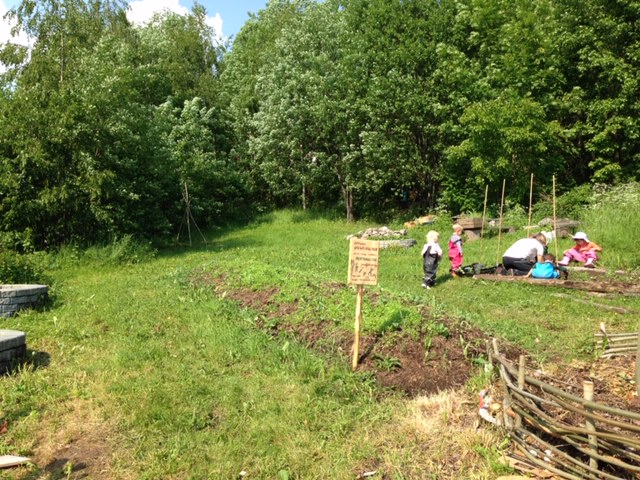 Årshjul for dei små avdelingane Veslefrikk og Nøtteliten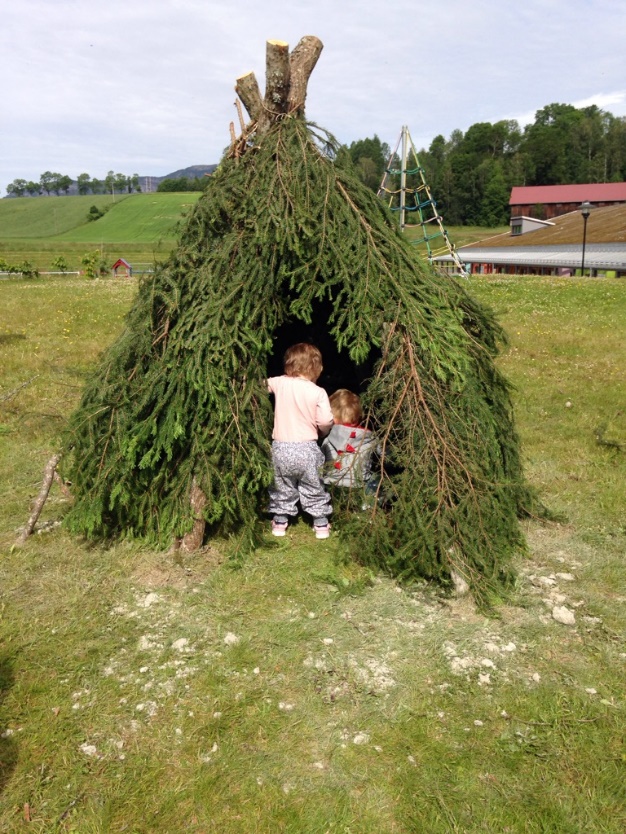 Årshjul for dei store avdelingane Revehiet og TyrihansOrganisering av arbeidetVi deler barna inn i mindre grupper, der vi blant anna har formingsaktivitetar, leikegrupper og skuleklubb grupper. Dette fordi vi veit at barna da opplever meir ro, større voksentettleik, og  det skaper ein arena kor barna får fokus på ein annan måte. Det bidrar og til å kunne legge til rette for å styrke sosial utvikling, fordjuping i ulike tema og aktivitetar som er tilpassa barnas forutsetningar.  Vi tar og tak i tema som barna viser interesse for, og tema som vi til ei  kvar tid ser er viktig for barnegruppa. «Eg og vi, her og nå, på veg mot framtida». 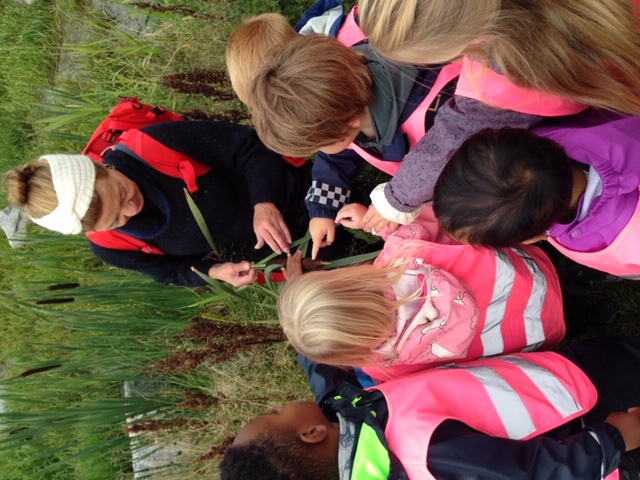 Dokumentasjon og synleggjeringI henhold til Rammepalen kan dokumentasjon av barnehagens pedagogiske arbeid gje foreldre, lokalmiljøet og kommunen informasjon om kva barn opplever og lærer i barnehagen. Dokumentasjonen kan synleggjere korleis barnehagen oppfyller krav i rammeplanen og barnehagelovaEit etisk perspektiv skal ligge til grunn ved dokumentasjon av barnegrupper og enkeltbarn.Slik vil barnehagen arbeide med dette:Det skal gis ut avdelingsvis informasjon/planar til foreldra kvar 4. -6. veke som fortel kva vi har jobba med og vegen vidare, via Visma foreldreappBilete og små tekstar som synleggjer dagleglivet i barnehagen i Visma appMunnleg dokumentasjon i form av daglege samtalar med foreldreVise fram arbeidet til barna gjennom utstillingar i  nærmiljøet til barnehagenNytte nærmiljøet og delta i det, slik vi har omtala tidlegare i planenInvitere lokal presse Midt-Telemark kommune si heimeside: https://midt-telemark.kommune.no/finn-tjeneste/barnehage/barnehager/bohamna-barnehage-i-bo/MånadInnhald/TemaVerd å merke segAugust September-Tilvenningsperiode
Vi brukar tida på å la barna blir trygge og godt kjent med avdelingens rutiner, barnegruppa og dei vaksne. -Sang og musikk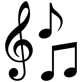 Planleggingsdagar/stengt 15 og 16. august Foreldremøte 7.septemberOktober -Kroppen min
Vi har fokus på kropp, bevegelse og sanseoppleveingar. -FORUT barneaksjon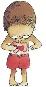 Innsamlingsaksjon i barnehagen med foreldre på FN-dagen 24.okt.November -Fuglar 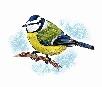 Planleggingsdag /stengt: 4.november Desember -Advent og førjulsaktiviteter – Lucia - Nissefest  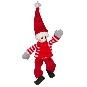 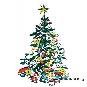 Vi markerer Luciadagen 13.desemberFørjulsfest med foreldreJanuar Februar -Eventyr
-Rim og regler -Vannleik -Karneval Planleggingsdag 2. januar. Mars April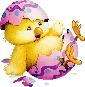 -Påskeaktivitetar
-Barna blir kjent med høna, egget og kyllingen -Vår og vårteikn – insekt, planter og dyr. -Vi jobbar med leseglede-Tannhelse – besøk av tannpleiarPåskefrokost med foreldre 31.mars Mai Juni -17 mai-Turar i nærområdet.- Forberede overgang for barn som skal bytte avdeling neste barnehageår-Telling, former og farger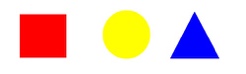 Fotograferingsdagar 23. og 24.maiPlanleggingsdag/stengt 30.maiSommarfest med foreldreForeldremøte for barn som skal starte neste barnehageårMånadInnhald/TemaVerd å merke segAugust Oppstart og tilvenningInnarbeide gode rutinerPlanleggingsdagar/stengt 15 og 16. august SeptemberBrannvernVennskapOppstart av skoleklubb og grupperForeldremøte 7.septemberOktober MangfaldBli kjent med ulike kulturarFORUT -prosjektInnsamlingsaksjon i barnehagen med foreldre på FN-dagen 24.okt.19.okt – konsert for 4-5 åringerForeldresamtalarNovember EventyrPlanleggingsdag /stengt: 4.november ForeldresamtalarDesember JuletradisjonarFørjulsaktivitetarVi markerer Luciadagen 13.desemberFørjulsfest med foreldreJanuar Kroppen Oppstart skulebesøkSamisk kulturPlanleggingsdag 2. januar. FebruarSamisk kulturKarnevalMars   -   Vårteikn og uteliv           -   PåskePåskefrukost med foreldre 31.mars AprilDet spirer og grorRusken aksjon i barnehagenMai Det spirer og grorGrunnlovsfeiringFotograferingsdagar 23. og 24.maiSkulklubben besøker NAF banen i Skien Planleggingsdag/stengt 30.maiJuniSommar og utelivForberede overgang for barn som skal bytte avdeling neste barnehageårBesøk av barn som skal starte neste barnehageårSommarfest med foreldre